Circular n.º 115/2017 – CIE/NRM                           					Osasco, 22 de março de 2017.Prezado(a):Supervisor (a) de Ensino e Gestor (a) de Escola  Assunto: Reclassificação de alunosEm atendimento ao COMUNICADO 003/2017 – CGEB/CIMA de 16/03/2017, o Centro de Informações Educacionais (CIE) e Núcleo de Gestão da Rede Escolar e Matrícula (NRM), vem através deste informar que se encontra disponível no "Sistema Cadastro de Alunos", a opção de tela 10.4.1 Inclusão de Matrícula por Reclassificação de alunos.A Reclassificação poderá ser efetuada, conforme o atendimento ao   mínimo de idade exigido pela legislação vigente - Resolução SE 20/1998 e deverá ocorrer até o encerramento do 1º bimestre letivo.Contando com a atenção de todos, antecipadamente agradecemos e nos colocamos à disposição para o caso de dúvidas ou dificuldades, através do e-mail: deoscnrm@educacao.sp.gov.br.	Atenciosamente,              	         ______________________                         ______________________De acordo:Irene Machado Pantelidakis          RG. 17.594.614Dirigente Regional de EnsinoMarlene Martins Pena DiasDiretor Técnico I – NRMTeresa Cristina Roque PiresDiretor Técnico II- CIE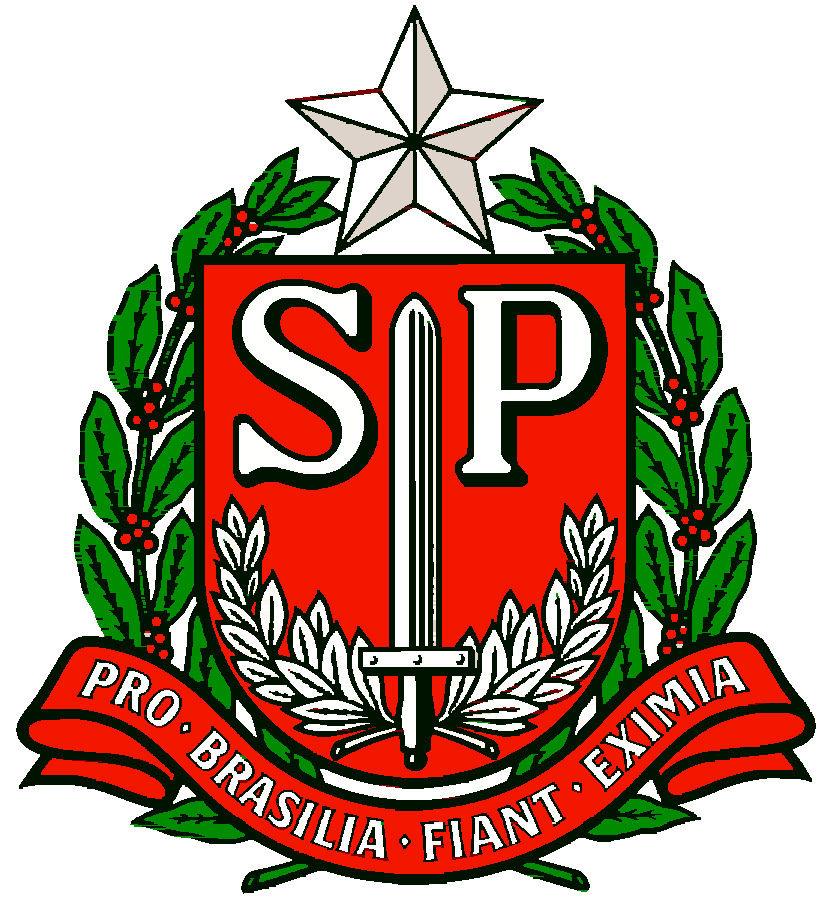 